INFORME DE AUDITORIA
DE "ASOCIACIÓN GULL-LASÉGUE
PARA EL ESTUDIO Y TRATAMIENTO DE LA
ANOREXIA Y BULIMIA EN CANARIAS"
EJERCICIO 2021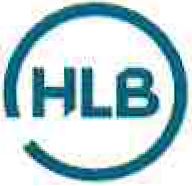 LujánAuditoresINFORME DE AUDITORÍA DE CUENTAS ANUALES ABREVIADAS EMITIDO POR UN AUDITOR INDEPENDIENTEA la Asamblea General de la ASOCIACIÓN GULL-LASÉGUE PARA EL ESTUDIO Y TRATAMIENTO DE LA ANOREXIA Y BULIMIA EN CANARIAS (en adelante ASOCIACIÓN GULL-LASÉGUE)OpiniónHemos auditado las cuentas anuales abreviadas de ASOCIACIÓN GULL-LASÉGUE, que comprenden el balance abreviado a 31 de diciembre de 2021, la cuenta de resultados abreviada, y la memoria abreviada correspondientes al ejercicio terminado en dicha fecha.En nuestra opinión, las cuentas anuales abreviadas adjuntas expresan, en todos los aspectos significativos, la imagen fiel del patrimonio y de la situación financiera de la Asociación a 31 de diciembre de 2021, así como de sus resultados correspondientes al ejercicio terminado en dicha fecha, de conformidad con el marco normativo de información financiera que resulta de aplicación (que se Identifica en la nota 2.1 de la memoria abreviada) y, en particular, con los principios y criterios contables contenidos en el mismo.Fundamento de la opiniónHemos llevado a cabo nuestra auditoría de conformidad con la normativa reguladora de la actividad de auditoría de cuentas vigente en España. Nuestras responsabilidades de acuerdo con dichas normas se describen más adelante en la sección Responsabilidades dei auditor en relación con ia auditoría de las cuentas anuales abreviadas de n uestro Informe.Somos independientes de la Asociación de conformidad con los requerimientos de ética, incluidos los de Independencia, que son aplicables a nuestra auditoría de las cuentas anuales abreviadas en España según lo exigido por la normativa reguladora de la actividad de auditoría de cuentas. En este sentido, no hemos prestado servicios distintos a los de la auditoría de cuentas ni han concurrido situaciones o circunstancias que, de acuerdo con lo establecido en la citada normativa reguladora, hayan afectado a la necesaria independencia de modo que se haya visto comprometida.Consideramos que la evidencia de auditoría que hemos obtenido proporciona una base suficiente y adecuada para nuestra opinión.Aspectos más relevantes de la auditoríaLos aspectos más relevantes de la auditoría son aquellos que, según nuestro juicio profesional, han sido considerados como los riesgos de incorrección material más significativos en nuestra auditoría de las cuentas anuales abreviadas del periodo actual. Estos riesgos han sido tratados en el contexto de nuestra auditoría de las cuentas anuales abreviadas en su conjunto, y en la formación de nuestra opinión sobre éstas, y no expresamos una opinión por separado sobre esos riesgos.Hemos determinado que no existen riesgos significativos considerados en la auditoría que deban ser comunicados en nuestro informe.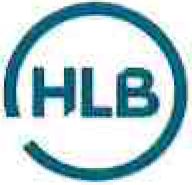 LujánAuditoresOtras cuestionesLa ASOCIACIÓN GULL-LASÉGUE, como entidad privada, obtiene una parte significativa de sus ingresos por medio de acuerdos y/o convenios con diversos Organismos Públicos y subvenciones públicas y privadas, lo que le permite realizar las actividades que constituyen su objeto social y mantener su estructura. Dado el carácter de la entidad, sería necesario que se mantenga el régimen de financiación, imprescindible para el sostenimiento de las actividades que realiza.Responsabilidad de la Junta Directiva en relación con las cuentas anuales abreviadasLa Junta Directiva es responsable de formular las cuentas anuales abreviadas adjuntas, de forma que expresen la imagen fiel del patrimonio, de la situación financiera y de los resultados de la Asociación, de conformidad con el marco normativo de información financiera aplicable a la entidad en España, y del control interno que considere necesario para permitir la preparación de cuentas anuales abreviadas libres de incorrección material, debida a fraude o error.En la preparación de las cuentas anuales abreviadas, la Junta Directiva es responsable de la valoración de la capacidad de la Asociación para continuar como empresa en funcionamiento, revelando, según corresponda, las cuestiones relacionadas con la empresa en funcionamiento y utilizando el principio contable de empresa en funcionamiento excepto si la Junta Directiva tiene intención de liquidar la Asociación o de cesar sus operaciones, o bien no exista otra alternativa realista.Responsabilidades del auditor en relación con la auditoría de las cuentas anuales abreviadasNuestros objetivos son obtener una seguridad razonable de que las cuentas anuales abreviadas en su conjunto están libres de incorrección material, debida a fraude o error, y emitir un informe de auditoría que contiene nuestra opinión.Seguridad razonable es un alto grado de seguridad pero no garantiza que una auditoría realizada de conformidad con la normativa reguladora de la actividad de auditoría de cuentas vigente en España siempre detecte una incorrección material cuando existe. Las incorrecciones pueden deberse a fraude o error y se consideran materiales si, individualmente o de forma agregada, puede preverse razonablemente que influyan en las decisiones económicas que los usuarios toman basándose en las cuentas anuales abreviadas.Como parte de una auditoría de conformidad con la normativa reguladora de la actividad de auditoría de cuentas vigente en España, aplicamos nuestro juicio profesional y mantenemos una actitud de escepticismo profesional durante toda la auditoría. También:Identificamos y valoramos los riesgos de incorrección material en las cuentas anuales abreviadas, debida a fraude o error, diseñamos y aplicamos procedimientos de auditoría para responder a dichos riesgos y obtenemos evidencia de auditoría suficiente y adecuada para proporcionar una base para nuestra opinión. El riesgo de no detectar una incorrección material debida a fraude es más elevado que en el caso de una incorrección material debida a error, ya que el fraude puede implicar colusión, falsificación, omisiones deliberadas, manifestaciones intencionadamente erróneas, o la elusión del control interno.Obtenemos conocimiento del control interno relevante para la auditoría con el fin de diseñar procedimientos de auditoría que sean adecuados en función de las circunstancias, y no con la finalidad de expresar una opinión sobre la eficacia del control interno de la entidad.Evaluamos si las políticas contables aplicadas son adecuadas y la razonabilidad de las estimaciones contables y la correspondiente información revelada por la Junta Directiva.Concluimos sobre si es adecuada la utilización, por la Junta Directiva, del principio contable de empresa en funcionamiento y, basándonos en la evidencia de auditoría obtenida, concluimos sobre si existe o no una incertidumbre material relacionada con hechos o con condiciones que pueden generar dudas significativas sobreC/ Obispo Encina, 11 - 19, 35004 Las Palmas de Gran Canaria. España Tel: 928 29 36 38 E-mail: auditores(S)|uianauditores.com Web: www.luianauditores.com C.I.F.: B35071380 — R.M. — Tomo 1263 - Folio 14 - Hoja G.C. 14788 - Inscripción laLujánAuditoresla capacidad de la Asociación para continuar como empresa en funcionamiento. Si concluimos que existe una incertidumbre material, se requiere que llamemos la atención en nuestro informe de auditoría sobre la correspondiente Información revelada en las cuentas anuales abreviadas o, si dichas revelaciones no son adecuadas, que expresemos una opinión modificada. Nuestras conclusiones se basan en la evidencia de auditoría obtenida hasta la fecha de nuestro informe de auditoría. Sin embargo, los hechos o condiciones futuros pueden ser la causa de que la Asociación deje de ser una empresa en funcionamiento.• Evaluamos la presentación global, la estructura y el contenido de las cuentas anuales abreviadas, incluida la información revelada, y si las cuentas anuales abreviadas representan las transacciones y hechos subyacentes de un modo que logran expresar la imagen fiel.Nos comunicamos con la Junta Directiva de ASOCIACIÓN GULL-LASÉGUE en relación con, entre otras cuestiones, el alcance y el momento de realización de la auditoría planificados y los hallazgos significativos de la auditoría, así como cualquier deficiencia significativa del control interno que identificamos en el transcurso de la auditoría.LUJÁN AUDITORES, S.L.N° ROAC S0615AUDITORES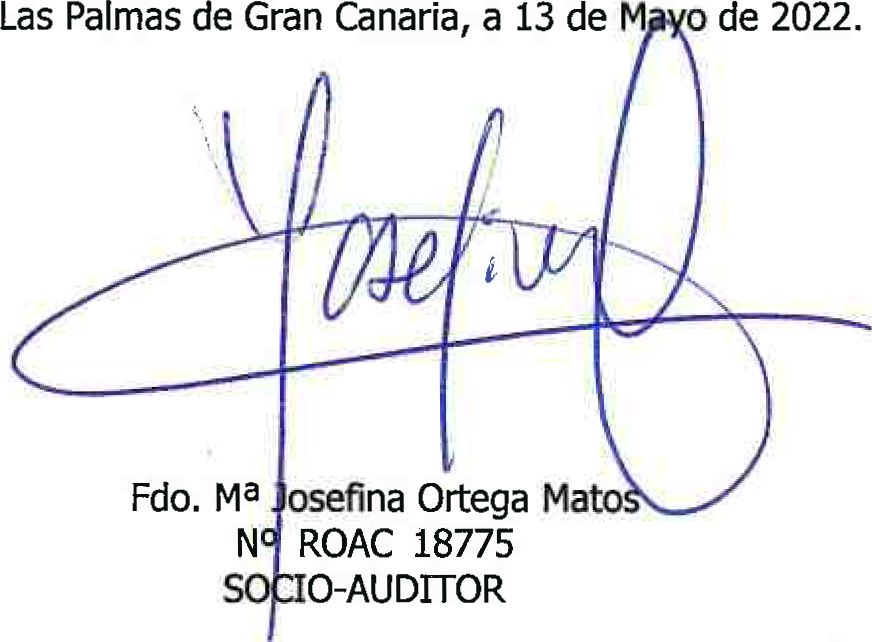 LUJAN AUDITORES, S.L.2022 Núm. 12/22/0031596,00 EURSELLO CORPORATIVO:Informe de auditoría de cuentas sujeto
a la normativa de auditoría de cuentas
española o internacional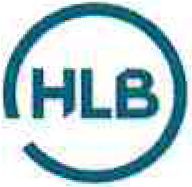 MEMORIA ECONÓMICA ABREVIADA 2021 G-35566876ASOCIACIÓN GULL-LASÉGUE PARA EL ESTUDIO Y TRATAMIENTO DE LA ANOREXIA Y BULIMIA EN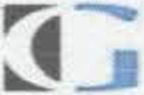 Las Palmas de Gran Canaria, a 2 de mayo de 2022.MEMORIA ECONÓMICA ABREVIADA 2021 G-35566876ASOCIACIÓN GULL-LASÉGUE PARA EL ESTUDIO Y TRATAMIENTO DE LA ANOREXIA Y BULIMIA ENLas Palmas de Gran Canaria, a 2 de mayo de 2022.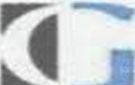 MEMORIA ECONOMICA ABREVIADA 2021	CULI - LASÉGUEG-35566876ASOCIACIÓN GULL-LASÉGUE PARA EL ESTUDIO Y TRATAMIENTO DE LA ANOREXIA Y BULIMIA EN CANARIASACTIVIDAD DE LA ENTIDADBASES DE PRESENTACIÓN DE LAS CUENTAS ANUALESEXCEDENTE DEL EJERCICIONORMAS DE REGISTRO Y VALORACIÓNINMOVILIZADO MATERIAL, INTENGIBLE E INVERSIONES INMOBILIARIAS.ACTIVOS FINANCIEROSPASIVOS FINANCIEROSFONDOS PROPIOSSITUACIÓN FISCALINGRESOS Y GASTOSSUBVENCIONES, DONACIONES Y LEGADOSACTIVIDAD DE LA ENTIDADAPLICACIÓN DE ELEMENTOS PATRIMONIALES A RNES PROPIOSOTRA INFORMACIÓNHECHOS POSTERIORESMEMORIA ECONÓMICA ABREVIADA 2021	GÜil - LASÉGUEG-35566876	ASOCIACIÓN GULL-LASÉGUE PARA EL ESTUDIO Y TRATAMIENTO DE LA ANOREXIA Y BULIMIA EN CANARIASACTIVIDAD DE LA ENTIDADLa ASOCIACIÓN GULL-LASÉGUE PARA EL ESTUDIO Y EL TRATAMIENTO DE LA ANOREXIA Y LA BULIMIA EN CANARIAS, en adelante (Asociación Gull-Laségue) tiene por objeto “Apoyar a los familiares, ayudar a los/as afectados/as e informar a la sociedad (actuaciones de prevención, formación y sensibilización) sobre todo lo referente a los Trastornos de la Conducta Alimentaria”.Es una entidad sin ánimo de lucro, inscrita en el Registro Canario de Asociaciones bajo el número G1/S1/11032-99/GC, desde el 25 de junio de 1.999. Fue declarada Entidad de Utilidad Pública por Orden del Ministerio del Interior de fecha 14 de octubre de 2011. La Medalla de Oro concedida por el Ayuntamiento de las Palmas en 2010 es otro de los logros de esta Asociación, además de la obtención de la Acreditación como Centro Sanitario.La entidad tiene su domicilio social en la calle Antonio Manchado Viglietti, n.° 1, del término municipal de Las Palmas de Gran Canaria, instalaciones cedidas por el Excmo. Cabildo de Las Palmas de Gran Canaria el 04 de diciembre de 2011. El código de identificación fiscal es el G-35566876.Conforme al artículo segundo de sus Estatutos Sociales y su posterior modificación de fecha 7 de abril de 2014 en Asamblea General, la Asociación Gull-Laségue, tiene como fines, así como actividad principal lo siguiente:Contribuir a la mejora de la calidad de vida de los enfermos con Anorexia y/o Bulimia y sus familiares.Procurar la mejora en la atención de la Anorexia y/o Bulimia, tanto en los aspectos médicos, psicológicos y sociales, tratando de motivar a sectores públicos y privados capaces de adoptar personal, material y medios organizativos para ello.Contribuir a la difusión de todos los aspectos relacionados con esta enfermedad, al objeto de sensibilizar a los profesionales de la salud, educación y servicios sociales en relación con el primero de los fines de esta Asociación.Fomentar el estudio sobre Anorexia y/o Bulimia, tanto en los aspectos médicos como en todos aquellos que rodean la vida del enfermo y sus familias.Contribuir a la promoción de las mujeres que afectadas por estas patologías, se encuentran en desigualdad de condiciones para afrontar la vida, y fomentar de esta manera la igualdad de oportunidades entre hombres y mujeres.En aras de responder a las necesidades que en la actualidad la sociedad demanda, esta asociación, asume la inclusión, entre sus fines, de la prestación de servicios sanitarios en el ámbito del tratamiento de los trastornos de la conducta alimentaria.Fomentar el desarrollo de la infancia y juventud desfavorecida a causa de la enfermedad, entre otras vías, a través de la realización de actividades y/o talleres dirigidos a este fin.MEMORIA ECONÓMICA ABREVIADA 2021	CULL - LASÉGUEG-35566876	ASOCIACIÓN GULL-LASÉGUE PARA EL ESTUDIO Y TRATAMIENTO DE LA ANOREXIA Y BULIMIA EN CANARIASBASES DE PRESENTACIÓN DE LAS CUENTAS ANUALES:Los estados financieros que han servido de base para la elaboración de estos apartados se han obtenido a partir de los registros contables de la Asociación a 31 de diciembre de 2021.A continuación, se indican los principios contables y las normas más importantes que se han tenido en cuenta en la elaboración y presentación de los estados financieros:IMAGEN FIELLa Asociación ha adaptado las cuentas anuales al Real Decreto 1491/2011, de 24 de Octubre por el que se aprueban las normas de adaptación al P.G.C. de las entidades sin fines lucrativos, cuya fecha de entrada en vigor es para los ejercicios que se inicien con posterioridad al 31 de Diciembre de 2011. Acorde a la Disposición final primera de dicho Real Decreto, el ICAC publica Resolución de 26 de marzo de 2013, por la que se aprueba el Plan de Contabilidad de las entidades sin fines lucrativos, normativa que también asume la entidad.En diciembre de 2016 se publica Real Decreto 602/2016, de 2 de diciembre y en enero de 2021 se publica el Real Decreto 1/2021, de 12 de enero. En ambos se modifican el Plan General de Contabilidad aprobado por el RD 1614/2007, de 16 de noviembre; el Plan General de Contabilidad de Pequeñas y Medianas Empresas aprobado por el RD 1515/2007, de 16 de noviembre; las Normas para la Formulación de Cuentas Anuales Consolidadas aprobadas por el RD 1159/2010, de 17 de septiembre; y las Normas de Adaptación del Plan General de Contabilidad a las entidades sin fines lucrativos aprobadas por el RD 1491/2011, de 24 de octubre.Las adjuntas cuentas anuales se han preparado y se presentan en conformidad con los principios, criterios y políticas contables establecidos en la Ley 16/2007 de 4 de Julio de Reforma y Adaptación de la Legislación Mercantil en Materia Contable para su Armonización Internacional cuya base es la normativa de la Unión Europea, y el Real Decreto 1491/2011 de 24 de octubre, por el que se aprueban las Normas de Adaptación del Plan General de Contabilidad a las entidades sin fines lucrativos, sin perjuicio de la aplicación del resto de normas que son de aplicación.Las cuentas anuales reflejan la imagen fiel del patrimonio, de la situación financiera y de los resultados de la Asociación.PRINCIPIOS CONTABLES NO OBLIGATORIOS APLICADOSLos principios y criterios contables aplicados para la formulación de las Cuentas Anuales de la Asociación se resumen en la Nota 4 de la memoria, no habiendo aplicado ningún principio contable que no se englobe dentro de los obligatorios.MEMORIA ECONÓMICA ABREVIADA 2021	CÜLL - LAStGUEG-35566876	 ASOCIACIÓN GULL-LASÉGUE PARA EL ESTUDIO Y TRATAMIENTO DE LA ANOREXIA Y BULIMIA EN CANARIASASPECTOS CRÍTICOS DE LA VALORACIÓN Y ESTIMACIÓN DE LA INCERTIDUMBREEn las cuentas anuales adjuntas se han utilizado estimaciones realizadas por la Junta Directiva de la Asociación para cuantificar los activos, pasivos, ingresos, gastos y compromisos que figuran registrados en ella, que en su caso se describirán a lo largo de la presente memoria. Básicamente, estas estimaciones se refieren a:Vida útil de los activos materiales e intangibles.Los activos por impuestos diferidos: se registran para todas aquellas diferencias temporarias deducibles, bases imponibles negativas pendientes de compensar y deducciones pendientes de aplicar, para las que es probable que la Sociedad disponga de ganancias fiscales futuras que permitan la aplicación de estos activos. Los Administradores han realizado las estimaciones significativas para determinar el importe de los activos por impuesto diferido que se pueden registrar, teniendo en cuenta los importes y las fechas en las que se obtendrán las ganancias fiscales futuras y el periodo de reversión de las diferencias temporarias imponibles.Deterioro de saldos de cuentas a cobrar y activos financieros.La Asociación ha elaborado las cuentas anuales del presente ejercicio bajo el principio de empresa en funcionamiento, habiendo tenido en consideración la situación actual del COVID-19 así como sus posibles efectos en la economía en general y en su entidad en particular, no existiendo riesgo para la continuidad de su actividad.COMPARACIÓN DE LA INFORMACIÓNDe acuerdo con la legislación mercantil, la estructura del balance y cuenta de resultados se presentan, a efectos comparativos, además de las cifras correspondientes al ejercicio que se cierra, las del ejercicio anterior.ELEMENTOS RECOGIDOS EN VARIAS PARTIDASNo existen elementos incluidos segregadamente en varias partidas o conceptos del balance de situación o cuenta de resultados.CAMBIOS EN CRITERIOS CONTABLESDurante el ejercicio no realiza cambios de criterios contables en la valoración de sus activos y pasivos.CORRECCIÓN DE ERRORESDurante el presente ejercicio no se han producido correcciones de errores.MEMORIA ECONÓMICA ABREVIADA 2021 G-35566876ASOCIACIÓN GULL-LASÉGUE PARA EL ESTUDIO Y TRATAMIENTO DE LA ANOREXIA Y BULIMIA EN CANARIASPRIMERA APLICACIÓN DE LAS MODIFICACIONES DEL PGC APROBADAS POR EL REAL DECRETO 1/2021.2.8.1. Información relativa a la aplicación de los cambios introducidos en la Norma de Registro y valoración 9a “Instrumentos Financieros”Siguiendo lo indicado en el punto 2.a) de la Disposición Transitoria Primera del RD 1/2021 se detalla una conciliación de los activos y pasivos financieros a largo y corto plazo, por naturaleza y categoría, de acuerdo a las nuevas categorías que establece la Norma de Registro y Valoración 9a de “Instrumentos Financieros” a 1 de enero de 2021:2.8.2. Información relativa a la aplicación de los cambios introducidos en la Norma de Registro y valoración "Ingresos por ventas y prestación de servicios"Los administradores han tenido en cuenta para la formulación de las presentes Cuentas Anuales los nuevos criterios de la Norma de Registro y Valoración “Ingresos por ventas y prestación de servicios”, la cual no afecta significativamente, dadas las características de las actividades de la entidad. Por este motivo no se producen cambios significativos en las partidas de los estados financieros.EXCEDENTE DEL EJERCICIO.En el presente ejercicio se produce un superávit de 30.829,32.- euros. La propuesta de aplicación de los ejercicios finalizados el 31 de diciembre de 2021 y 2020, es la siguiente:Importe 2021	Importe 2020Base de reparto:Excedente/Déficit del ejercicio:	+30.829,32.-euros	+15.700,17.-eurosDistribución:A Fondo Social:	+30.829,32.-euros	+15.700,17.-eurosLas Cuentas Anuales han sido formuladas por la Junta Directiva y dicha distribución del resultado está pendiente de la aprobación de la Asamblea General.NORMAS DE REGISTRO Y VALORACIÓN.INMOVILIZADO INTANGIBLELa Asociación ha contabilizado como inmovilizado intangible todos aquellos bienes que, además de cumplir con la condición de activo, cumplen las condiciones de ser considerados inmovilizado intangible.El inmovilizado intangible se valora a su coste, ya sea este su precio de adquisición o su coste de producción, siendo los mismos amortizados de forma racional y sistemática en función de la vida útil de los mismos y de su valor residual.Durante el ejercicio, los inmovilizados intangibles de la Asociación no se han visto afectados por deterioros que hayan generado pérdidas de valor.Los importes satisfechos por renovación, ampliación y mejoras son incorporados como mayor valor del bien, siempre que supongan un aumento en su capacidad productiva o un alargamiento de la vida útil del bien, procediendo a dar de baja al bien sustituido.La Asociación registra las amortizaciones de su inmovilizado intangible de forma sistemática y lineal, utilizando los coeficientes siguientes:La Asociación no dispone de ningún inmovilizado intangible sin vida útil definida.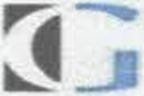 INMOVILIZADO MATERIALLa Asociación ha contabilizado como inmovilizado material todos aquellos bienes que, además de cumplir con la condición de activo, cumplen las condiciones de ser considerados inmovilizado material.El inmovilizado material se valora a su coste, ya sea este su precio de adquisición o su coste de producción, siendo los mismos amortizados de forma racional y sistemática en función de la vida útil de los mismos y de su valor residual.Durante el ejercicio, los inmovilizados de la Asociación no se han visto afectados por deterioros que hayan generado pérdidas de valor.Los importes satisfechos por renovación, ampliación y mejoras son incorporados como mayor valor del bien, siempre que supongan un aumento en su capacidad productiva o un alargamiento de la vida útil del bien, procediendo a dar de baja al bien sustituido.La Asociación registra las amortizaciones de su inmovilizado de forma sistemática y lineal, utilizando los coeficientes siguientes:INSTRUMENTOS FINANCIEROSUn instrumento financiero es un contrato que da lugar a un activo financiero en una empresa y, simultáneamente, a un pasivo financiero o a un instrumento de patrimonio en otra empresa. Por tanto la presente norma resulta de aplicación a los siguientes instrumentos financieros:4.2.1) Activos financierosEfectivo y otros activos líquidos equivalentes.Créditos por operaciones comerciales: clientes y deudores varios;Créditos a terceros: tales como los préstamos y créditos financieros concedidos, incluidos los surgidos de la venta de activos no corrientes;Valores representativos de deuda de otras empresas adquiridos: tales como las obligaciones, bonos y pagarés;Instrumentos de patrimonio de otras empresas adquiridos: acciones, participaciones en instituciones de inversión colectiva y otros instrumentos de patrimonio;Derivados con valoración favorable para la empresa: entre ellos, futuros u operaciones a plazo, opciones, permutas financieras y compraventa de moneda extranjera a plazo, yOtros activos financieros: tales como depósitos en entidades de crédito, créditos al personal, fianzas y depósitos constituidos, dividendos a cobrar y desembolsos exigidos sobre instrumentos de patrimonio propio.Los ACTIVOS FINANCIEROS que posee la Asociación, a efectos de su valoración, se clasifican en las siguientes categorías:o Activos financieros a coste amortizado:En esta categoría se registran:Créditos por operaciones comerciales: son aquellos activos financieros que se originan en la venta de bienes y la prestación de servicios por operaciones de tráfico de la empresa con cobro aplazado, yCréditos por operaciones no comerciales: son aquellos activos financieros que, no siendo instrumentos de patrimonio ni derivados, no tienen origen comercial y cuyos cobros son de cuantía determinada o determinable, que proceden de operaciones de préstamo o crédito concedidos por la empresa.No obstante los créditos por operaciones comerciales con vencimiento no superior al año y que no tienen un tipo de interés contractual, así como los créditos al personal, los dividendos a cobrar y los desembolsos exigidos sobre instrumentos de patrimonio, cuyo importe se espera recibir en el corto plazo se podrán valorar por su valor nominal, cuando el efecto de no actualizar los flujos de efectivo sea no significativo.Tras el reconocimiento inicial se valorarán por su coste amortizado. Los intereses devengados se contabilizarán en la cuenta de pérdidas y ganancias, aplicando el método del tipo de interés efectivo.No obstante, los créditos con vencimiento no superior a un año que, se valoren inicialmente por su valor nominal, continuará valorándose por dicho importe, salvo que se hubieran deteriorado.Cuando los flujos de efectivo contractuales de un activo financiero se modifican debido a las dificultades financieras del emisor, la empresa analizará si procede contabilizar la pérdida por deterioro de valor.Al menos al cierre del ejercicio, deberán efectuarse las correcciones valorativas necesarias siempre que exista evidencia objetiva de que el valor de un activo financiero, o de un grupo de activos financieros con similares características de riesgos valorados colectivamente, se ha deteriorado como resultado de uno o más eventos que hayan ocurrido después de su reconocimiento inicial y que ocasionen una reducción o retraso en los flujos de efectivo estimados futuros, que pueden venir motivados por la insolvencia del deudor.GULL - LASÉGUECANARIASLa pérdida por deterioro del valor de estos activos financieros será la diferencia entre su valor en libros y el valor actual de los flujos de efectivo futuros, incluidos, en su caso, los procedentes de la ejecución de las garantías reales y personales, que se estima van a generar, descontados al tipo de interés efectivo calculado en el momento de su reconocimiento inicial. Para los activos a tipo de interés variable, se empleará el tipo de interés efectivo que corresponda a la fecha de cierre de las cuentas anuales de acuerdo con las condiciones contractuales.Las correcciones de valor por deterioro, así como su reversión cuando el importe de dicha pérdida disminuyese por causas relacionadas con un evento posterior, se reconocerán como un gasto o un ingreso, respectivamente , en la cuenta de pérdidas y ganancias. La reversión del deterioro tendrá como limite el valor en libros del activo que estaría reconocido en la fecha de reversión si no se hubiese registrado el deterioro del valor.El reconocimiento de intereses en los activos financieros con deterioro crediticio seguirá las reglas generales, sin perjuicio de que de manera simultánea la empresa deba evaluar si dicho importe será objeto de recuperación y en su caso, contabilice la correspondiente pérdida por deterioro.• Baja de activos financierosLa Sociedad da de baja los activos financieros cuando expiran o se han cedido los derechos sobre los flujos de efectivo del correspondiente activo financiero y se han transferido sustancialmente los riesgos y beneficios inherentes a su propiedad. En el caso concreto de cuentas a cobrar se entiende que este hecho se produce en general si se han transmitido los riesgos de insolvencia y mora.Cuando el activo financiero se da de baja la diferencia entre la contra prestación recibida neta de los costes de transacción atribútales y el valor en libros del activo, más cualquier importe acumulado que se haya reconocido directamente en el patrimonio neto, determina la ganancia o pérdida surgida al dar de baja dicho activo, que forma parte del resultado del ejercicio en que ésta se produce.Por el contrario, la Sociedad no da de baja los activos financieros, y reconoce un pasivo financiero por un importe igual a la contraprestación recibida, en las cesiones de activos financieros en las que se retenga sustancialmente los riesgos y beneficios inherentes a su propiedad.• Efectivo v otros medios líquidos equivalentesBajo este epígrafe del balance de situación adjunto se registra el efectivo en caja y bancos, depósitos a la vista y otras inversiones a corto plazo con vencimiento inferior a tres meses de alta liquidez que son rápidamente realizables en caja y que no tienen riesgo de cambios en su valor.4.2.2) Pasivos financierosDébitos por operaciones comerciales: proveedores y acreedores varios;Deudas con entidades de crédito;Obligaciones y otros valores negociables emitidos: tales como bonos y pagarés;Derivados con valoración desfavorable para la empresa: entre ellos, futuros u operaciones a plazo, opciones, permutas financieras y compraventa de moneda extranjera a plazo;Deudas con características especiales, yOtros pasivos financieros: deudas con terceros, tales como los préstamos y créditos financieros recibidos de personas o empresas que no sean entidades de crédito incluidos los surgidos en la compra de activos no corrientes, fianzas y depósitos recibidos y desembolsos exigidos por terceros sobre participaciones.Los PASIVOS FINANCIEROS que posee la Asociación, a efectos de su valoración, se clasifican en las siguientes categorías:o Pasivos financieros a coste amortizado:La empresa clasificará todos los pasivos financieros en esta categoría exceptuando cuando deban valorarse a valor razonable a valor razonable con cambios en la cuenta de pérdidas y ganancias. Con carácter general, se incluyen en esta categoría los débitos por operaciones comerciales y los débitos por operaciones no comerciales:Débitos por operaciones comerciales: son aquellos pasivos financieros que se originan en la compra de bienes y servicios por operaciones del tráfico de la empresa con pago aplazado y,Débitos por operaciones no comerciales: son aquellos pasivos financieros que, no siendo instrumentos derivados, no tienen origen comercial, sino que proceden de las operaciones de préstamo o crédito recibidos por la empresa.Los préstamos partidpativos que tengan las características de un préstamo ordinario o común también se incluirán en esta categoría sin perjuicio de que la operación se acuerde a un tipo de interés cero o por debajo de mercado.En su reconocimiento inicial en el balance se registran por su valor razonable que, salvo evidencia en contrario, es el precio de la transacción que equivale al valor razonable de la contraprestación recibida ajustado con los costes de la transacción que le sean directamente imputables. Tras su reconocimiento inicial estos pasivos financieros se valoran por su coste amortizado. Los intereses devengados se contabilizan en la cuenta de pérdidas y ganancias, aplicando el método del tipo de interés efectivo.No obstante los débitos por operaciones comerciales con vencimiento no superior a un año y que no tengan un tipo de interés contractual, cuyo importe se espera pagar en el corto plazo se valoran por su nominal cuando el efecto de no actualizar los flujos de efectivo no es significativo.MEMORIA ECONÓMICA ABREVIADA 2021	GULL - LASÉGUEG-35566876ASOCIACIÓN GULL-LASÉGUE PARA EL ESTUDIO Y TRATAMIENTO DE LA ANOREXIA Y BULIMIA EN CANARIASAquellos con vencimiento superior a un año se valoran a su coste amortizado teniendo en cuenta el interés implícito, en el supuesto de ser sin interés contractual. Para el cálculo de los intereses se aplica el tipo de interés efectivo.• Baia de pasivos financierosLa Sociedad da de baja los pasivos financieros cuando la obligación se haya extinguido.También se dará de baja en aquellos caso que se produjese un intercambio de instrumentos de deuda entre un prestamista y un prestatario, siempre que éstos tengan condiciones sustancialmente diferentes, se registrará la baja del pasivo financiero original y se reconocerá el nuevo pasivo financiero que surja.En este último caso la diferencia entre el valor en libros del pasivo financiero o de la parte del mismo que se haya dado de baja y la contraprestación pagada incluidos los costes de transacción atribuibles y en la que se recogerá asimismo cualquier activo cedido diferente del efectivo o pasivo asumido, se reconocerá en la cuenta de pérdidas y ganancias del ejercicio en que tenga lugar.En el caso de un intercambio de instrumentos de deuda que no tengan condiciones sustancialmente diferentes, el pasivo financiero original no se dará de baja del balance registrando el importe de las comisiones pagadas como un ajuste de su valor contable. El coste amortizado del pasivo financiero se determinará aplicando el tipo de interés efectivo, que será aquel que iguale el valor en libros del pasivo financiero en la fecha de modificación con los flujos de efectivo a pagar según las nuevas condiciones.4*4 IMPUESTOS SOBRE BENEFICIOSLa Asociación está acogida a lo dispuesto en la Ley 49/2002 de 23 de diciembre, de régimen fiscal de las entidades sin fines lucrativos, debiendo entenderse por tales, entre otras, las inscritas en el Registro de Asociaciones. Según esto, las asociaciones que cumplan los requisitos de referencia estarán exentas del Impuesto sobre Sociedades por los beneficios o incrementos patrimoniales que se obtengan en cumplimiento de su actividad fundacional. Los requisitos exigidos por la citada Ley son los siguientes:Perseguir fines de interés general, de carácter social, cívico, cultural, deportivo, de promoción del voluntariado social, etc.Destinar a fines de carácter fundacional, al menos, el 70 por 100 de las rentas e ingresos. El plazo para el cumplimiento de este requisito será el comprendido entre el inicio del ejercicio en que se hayan obtenido las respectivas rentas e ingresos y los cuatro años siguientes al cierre del ejercicio.Que la actividad realizada no consista en el desarrollo de explotaciones económicas ajenas a su objeto o finalidad estatutaria. Considerando cumplido este requisito si el importe neto de la cifra de negocios del ejercicio correspondiente al conjunto de las operaciones económicas no exentas ajenas a su objeto o finalidad estatutaria no excede del 20% de los ingresos totales de la entidad, siempre que el desarrollo  deMEMORIA ECONOMICA ABREVIADA 2021 G-35566876ASOCIACIÓN GULL-LASÉGUE PARA EL ESTUDIO Y TRATAMIENTO DE LA ANOREXIA Y BULIMIA EN CANARIASestas explotaciones económicas no exentas no vulnere las normas reguladoras de la defensa de la competencia en relación con empresas que realicen la misma actividad.Que los fundadores, patronos, representantes estatutarios, miembros de los órganos de gobierno y los cónyuges o parientes hasta el cuarto grado inclusive cualquiera de ellos no sean los destinatarios principales de las actividades que realicen las entidades, ni se beneficien de condiciones especiales para utilizar sus servicios.Que los cargos de Patronos no estén retribuidos, pudiendo ser reembolsados de los gastos debidamente justificados incurridos en el desempeño de su función.Que en caso de disolución, su patrimonio se destine en su totalidad a alguna de las entidades beneficiarías del mecenazgo o a entidades públicas de naturaleza no fundacional que persigan fines de interés general.Que cumplan las obligaciones contables previstas por las normas por las que se rigen.Que cumplan las obligaciones de rendición de cuentas que establezca su legislación específica.Que elaboren anualmente una memoria económica.INGRESOS Y GASTOSLa entidad reconocerá los ingresos por el desarrollo ordinario de su actividad cuando se produzca la transferencia del control de los bienes o servicios comprometidos con los clientes. En ese momento la entidad valorará el ingreso por el importe que refleje la contraprestación.Para ello la entidad realizará el siguiente proceso:Identificación del contrato con el cliente.Identificar la obligación a cumplir en el contrato.Determinar el precio de la transacción, o contraprestación del contrato.Asignar el precio de la transacción a las obligaciones a cumplir, que deberá realizarse en función de los precios de venta individuales de cada bien o servicio distinto que hayan comprometido en el contrato.El ingreso se reconocerá a medida que la entidad cumpla una obligación comprometida mediante la transferencia de un bien o de un servicio, entendiéndose que esta se ha realizado al transferir el control de ese bien o servicio.La entidad determina que la obligación se ha cumplido a lo largo del tiempo tomando como referencia los siguientes criterios:a) El cliente recibe y consume:a. La prestación de servicios a medida que la sociedad las realiza.El producto o servicio que la empresa entrega al cliente mejora un activo tangible o intangible que el cliente controla a medida que desarrolla la actividad.La empresa elabora un activo específico para el cliente sin uso alternativo.Los indicadores del cumplimiento de las obligaciones a lo largo del tiempo son los siguientes:El cliente asume los riesgos y beneficios significativos inherentes a la propiedad del activo.La empresa ha transferido la posesión física del activo.El cliente ha recibido el activo a conformidad de las condiciones contractuales.La empresa tiene un derecho de cobro por transferir el activo.Los ingresos procedentes de la venta de bienes y de la prestación de servicios se valorarán por el importe monetario o, en su caso, por el valor razonable de la contrapartida recibida o que espere recibir, derivada de la misma, que salvo evidencia en contrario, será el precio acordado para los activos a transferir al cliente, deducido: el importe de cualquier descuento, rebaja en el precio u otras partidas similares que la entidad pueda conceder, así como los intereses incorporados al nominal de los créditos. No obstante, podrán incluirse los intereses incorporados a los créditos comerciales con vencimiento no superior a un año que no tengan un tipo de interés contractual, cuando el efecto de no actualizar los flujos de efectivo no sea significativo.No formarán parte de los ingresos los impuestos que gravan las operaciones de entrega de bienes y prestación de servicios que la entidad deba repercutir a terceros como el impuesto sobre el valor añadido y los impuestos especiales, así como las cantidades recibidas por cuenta de terceros.PROVISIONES Y CONTINGENCIASConsiderando las provisiones como obligaciones presentes a la fecha del balance surgidas como consecuente de sucesos pasados de importe y cancelación indeterminados, entendemos la improcedencia de realizar provisiones por este concepto. Las provisiones se registran por el valor actual del importe estimado que la Entidad tendría que desembolsar para cancelar la obligación en el futuro. Al cierre del ejercicio la Asociación no ha considerado la existencia de las mismas por lo que no han realizado provisión alguna.SUBVENCIONES, DONACIONES Y LEGADOSLas subvenciones de explotación se abonan a resultados en el momento en el que, tras su concesión, se estima que se han cumplido las condiciones establecidas en la misma y, por consiguiente, no existen dudas razonables sobre su cobro, ni sobre el cumplimiento dela obligación para la cual fue concedida. Se imputan a los resultados de forma que se asegure en cada periodo una adecuada correlación contable entre los ingresos derivados de la subvención y los gastos subvencionados.Las subvenciones de capital que tienen carácter de no reintegrables se registran como ingresos directamente imputados al patrimonio neto, por el importe concedido una vez deducido el efecto impositivo, que en nuestro caso no se considera por lo que exponemos en la nota 4.3 de este documento. Se procede al registro inicial, una vez recibida la comunicación de su concesión, en el momento en que se estima que no existen dudas razonables sobre el cumplimiento de las condiciones establecidas en las resoluciones individuales. Se imputan a resultados en proporción a la amortización de los activos financiados, excepto si se trata de activos no depreciables, en cuyo caso se imputarán al resultado del ejercicio en el que se produzca la enajenación o baja en inventario de los mismos.Las subvenciones de carácter reintegrable se registran como pasivos hasta que adquieran la condición de no reintegrables.INMOVILIZADO MATERIAL, INTANGIBLE E INVERSIONES INMOBILIARIAS.ANÁLISIS DE MOVIMIENTOSLos movimientos que se han producido se detallan en el cuadro siguiente: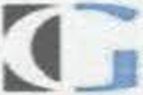 GULL - LASÈGUEAMORTIZACIONESLos movimientos que se han producido relacionados con la amortización en el ejercicio son los siguientes:El cargo en la cuenta de resultados por amortizaciones ha sido de 4.866,21.- euros para el 2020 y de 5.718,70.- euros para el 2021.Así mismo se facilita la siguiente información adicional:La Asociación ubica sus instalaciones en unas dependencias en el Centro Socio Sanitario de Nuestra Señora de Fátima cedidas gratuitamente por el Excmo. Cabildo de Gran Canaria, el 4 de diciembre de 2012.Los activos inmovilizados se hallan cubiertos por una póliza de seguros.ACTIVOS FINANCIEROS.La partida de “Activos financieros a coste amortizado” se compone de la siguiente manera: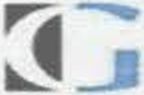 Tesorería v otros activos líquidos equivalentesEl detalle de las cuentas del epígrafe “Tesorería y otros activos líquidos equivalentes” al cierre del ejercicio 2021 y 2020 es el siguiente:Los activos financieros reflejados en el Balance tienen un vencimiento inferior a un año.PASIVOS FINANCIEROS.Las partidas de “Pasivos financieros a coste amortizado” se componen de la siguiente manera:Los pasivos financieros reflejados en el Balance tienen un vencimiento inferior a un año.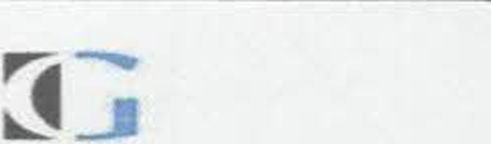 GULL-LASÈGUEFONDOS PROROS.El Fondo Social de la Asociación recoge el importe de las aportaciones realizadas a la misma y de los excedentes negativos y/o positivos que se han ido originando a lo largo de los distintos ejercicios.Los movimientos que durante los ejercicios 2020 y 2021 se producen en los fondos propios de la entidad son los siguientes:SITUACIÓN FISCAL9.1 IMPUESTOS SOBRE BENEFICIOSLa entidad establece el impuesto de sociedades sobre la base de su beneficio contable ajustado por aquellos conceptos que sean necesarios para llegar a la base imponible y tributable bajo los términos exigibles por el R.D.L. 4/2.004 de 5 de marzo por el que se aprueba el Texto Refundido de la Ley del Impuesto sobre Sociedades. La entidad ha optado por la aplicación del régimen fiscal especial de entidades sin fin de lucro regulado por la Ley 49/2002.Al 31 de diciembre de 2021 la Asociación tiene pendientes de inspección por parte de la Administración Tributaria los cuatros años no prescritos.Se aplicará sobre aquellas partidas que no afecten directamente a la actividad fundacional. Según el Art.7 de la Ley 49/2002 se considera que una explotación económica tiene un carácter auxiliar cuando el importe neto de la cifra de negocios no excede del 20% de los ingresos totales de la Asociación.INGRESOS Y GASTOS.SUBVENCIONES, DONACIONES Y LEGADOS.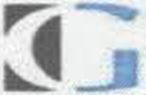 Prácticamente la totalidad de las subvenciones se encuentran afectas a la actividad propia de la entidad y se contabilizan en la Cuenta de Resultados en tanto en cuanto se encuentren afectas a la explotación. Aquellas subvenciones recibidas para la adquisición de bienes de inversión se traspasan a resultados de la actividad conforme se produce su depreciación efectiva. Todas las subvenciones y donaciones recibidas han sido afectadas a la actividad propia de la entidad, por lo que no cabe la distinción entre actividad propia o mercantil.MEMORIA ECONÓMICA ABREVIADA 2021	GULL - LASÈGUEG-35566876	ASOCIACIÓN GULL-LASÉGUE PARA EL ESTUDIO Y TRATAMIENTO DE LA ANOREXIA Y BULIMIA EN CANARIASACTIVIDAD DE LA ENTIDAD.12.1 NÚMERO DE SOCIOS/BENEFICIARIOS DE LA ACTIVIDADNúmero de personas físicas asociadas	189Número de personas jurídicas asociadas  Número total de socios 189Naturaleza de las personas jurídicas asociadas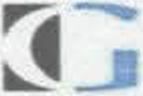 • Número total de beneficiarios/as: 174 directos (ambulatorio + centro de día)• Clases de beneficiarios:Beneficiarios/as directos/as: Entre los que distinguimos entre personas afectadas y familiares que han contactado con la Asociación para solicitar información, acuden o han acudido (450 personas aproximadamente); personas asistentes a las charlas y talleres de sensibilización (5.217) y beneficiarios/as de otras actividades de divulgación (30 profesionales de diversos recursos de LPGC).Beneficiarios/as indirectos/as: no es posible cuantificartos, dado el amplio abanico de personas a las que abarca, entre las que se encuentran los familiares y allegados de los beneficiarios directos, otros profesionales de diversas entidades públicas y privadas, destinatarios/as de las publicaciones en las redes sociales de la entidad y en los medios de comunicación, así como la población en general del municipio de Las Palmas de Gran Canaria. Se estima alrededor de 6.000 personas.• Requisitos exigidos para ostentar la condición de beneficiario/a:Cualquier persona que se haya beneficiado de manera directa o indirecta de cualquiera de las actividades, recursos y/o servicios que la Asociación ofrece, ya sea información, asesoramiento y orientación, tratamiento, prevención, etc.• Grado de atención que reciben los beneficiarios/as:Los/as beneficiarios/as reciben atención psicológica, nutricional y social. La atención prestada a los beneficiarios/as es integral, específica y multidisciplinar.La atención social es el primer paso para acceder a la asociación, en ella se proporciona información sobre la actividad que desarrolla la asociación y sobre los propios TCA. Posteriormente, si la persona lo requiere y/o desea, se podrá establecer atención social de diversa índole: información recursos, formativa, laboral, ocupacional, de ocio y tiempo libre, gestión y acompañamiento, etc.Atención psicológica individual a las personas afectadas es el primer eslabón en la línea de acceso a la asociación, cuando tiene lugar la primera valoración para posteriormente iniciar el tratamiento. Al igual que la atención nutricional individual, se realizan mediante sesiones individuales de aproximadamente una hora de duración y acordadas con una frecuencia semanal, aunque la misma puede variar en función de las necesidades de cada caso y la evolución de los mismos, según el criterio de los especialistas. El psicólogo se comunica y actúa coordinadamente con el resto de profesionales por si el caso requiere de otro tipo de actuación, recurso y/o servicio (atención social, profesionales extemos, otros recursos específicos, etc.)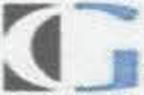 GULL - LASÈGUEAtención complementaria: todos los talleres y/o actividades terapéuticas desarrolladas tanto en la sede de Gull Laségue como en el exterior, en el caso de las salidas terapéuticas. Dichos talleres son un recurso terapéutico adicional que el/la psicólogo/a de referencia propone al/a paciente cuando sea necesario.ACTIVIDADES DESARROLLADAS, RESULTADOS Y BENEFICIARIOS• Identificación de la actividadDenominación: Apoyar a los familiares, atender a los/as afectados/as e informar a la población sobre todo lo que se refiere a los Trastornos de la Conducta Alimentaria.Servicios comprendidos:Servicio de atención integral a personas afectadas de TCA (información y orientación, tratamiento ambulatorio, centro de día, actividades terapéuticas)Servicio de atención integral a familiares de personas afectadas de TCA (información, orientación, grupos de apoyo, terapia familiar)Acciones de difusión, sensibilización, prevención, investigación.Breve descripción de la actividad:Las actividades desarrolladas en la entidad buscan la consecución de los fines que la misma tiene estipulados y son las siguientes:Actividades de información, asesoramiento y orientación.Atención presencial, telemática y telefónica.Entrevistas de acogida.Entrevistas de valoración.Contacto telefónico con otras entidades.Derivación y seguimiento de casos.Realización de estudios económicos.Asesoramiento familiar.Asesoramiento y orientación formativa y laboral.Asesoramiento de ocio y tiempo libre.Asesoramiento, búsqueda e información sobre recursos sociales.Analizar las convocatorias de subvenciones y ayudas económicas, tanto públicas como privadas. Elaborar la documentación necesaria para el acceso a las convocatorias públicas y privadas. Diseño y presentación de proyectos sociales.Ejecución de proyectos sociales.Justificar la ejecución de los proyectos sociales.Contacto con las entidades públicas y privadas.Búsqueda de empresas colaboradoras.Intervenciones en medios de comunicaciónActividades de coordinación.Reuniones de coordinación de Equipo Terapéutico.Reuniones de Junta Directiva.Reuniones de Junta Directiva y Equipo Terapéutico.Coordinación con los profesionales de otros recursos públicos y privados.Actividades de tratamiento.Tratamiento psicológico individual.Tratamiento nutricional individual.Atención social.Atención de enfermería.Centro de día y Comedor Terapéutico.Salidas Terapéuticas.Terapias y talleres dirigidos a las personas afectadas por TCA: Taller de Imagen Corporal y Autoestima, Taller Manejo de Emociones, Terapia de Grupo, Taller Técnicas de Relajación, TallerMEMORIA ECONÓMICA ABREVIADA 2021	GULL - LASÈGUEG-35566876ASOCIACIÓN GULL-LASÉGUE PARA EL ESTUDIO Y TRATAMIENTO DE LA ANOREXIA Y BULIMIA EN CANARIASAprende a Pensar, Taller Calidad de Vida, Taller Social, Taller de Nutrición, Taller de Arteterapia y Taller de Teatro.Terapias y talleres dirigidos a los familiares de personas afectadas por TCA: Taller Grupo Cero, Taller de Asesoramiento Familiar, Taller de Nutrición, Terapia familiar.Actividades de prevención y sensibilización.Talleres y charlas preventivas en el ámbito educativo y otros recursos sociales que intervienen con jóvenes en el municipio de Las Palmas de Gran Canaria.Acciones de información y difusión en recursos destinados a la población joven de Las Palmas de Gran Canaria.Preparación, grabación y difusión en redes de un vídeo sobre los TCA y la Asociación para permitir el conocimiento de los TCA a la sociedad en general.Acto en la sede social por el dia Internacional de la Lucha contra los Trastornos de la Conducta Alimentaria.Intervenciones en distintos medios de comunicación; prensa, radio, televisión.Actividades benéficas (suspendidas por COVID-19)Bingo benéfico y cena benéfica.Concierto Diapasón y Nuez por la Orquesta Universitaria Maestro Valle, de la Universidad de Las Palmas de Gran Canaria.Concierto Solidario de Navidad de la Orquesta Filarmónica de Gran Canaria y Fundación DISA.RESULTADOS OBTENIDOS Y GRADO DE CUMPLIMIENTOLos resultados obtenidos con la realización de las diferentes actividades han sido muy positivos, logrando la consecución de los objetivos de la Asociación Gull Laségue.N° de personas atendidas en el Servicio de Tratamiento Ambulatorio; 145N° de personas atendidas en el Centro de Día: 78N° de familiares atendidos: 114 nuevos familiares en 2020.N° de solicitudes de información y tratamiento telefónicas: 333 N° de solicitudes de información y tratamiento presenciales: 9 N° de solicitudes de información y tratamiento a través de email y redes sociales: 25 N° de entrevistas de acogida: 145 N° de valoraciones psicológicas: 182 N° de entrevistas de valoración social: 34 N° de estudios económicos: 29 N° de atenciones nutricionales: 2.186 N° de atenciones psicológicas: 2.818 N° de atenciones sociales: 590N° de sesiones de talleres terapéuticos: 317 sesiones presenciales.N° de talleres para familiares: 25 sesiones.N° de reuniones de equipo: 47.N° de charlas de prevención realizadas: 98N° de recursos sociales contactados para difusión de Gull Laségue: 51 recursos contactados; 12 reuniones con profesionales de los recursos de Las Palmas de Gran Canaria.N° asistentes a actividades de prevención: 5.217; de los cuales 4.904 en la isla de Gran Canaria y 313 en la isla de La PalmaN° visualizaciones vídeo corporativo en Youtube: 316.N° de intervenciones en medios de comunicación: 5 en televisión, 3 en radio, 2 en prensa, 1 en streaming youtube.N° de asistentes Concierto Diapasón y Nuez: 89N° de asistentes Obra Verbo Cuerpo: 117N° de asistentes Concierto Solidario Navidad: 1.039N° de personas adquieren lotería: 159Teniendo en cuenta que las actividades realizadas y por tanto los resultados obtenidos están en directa relación y consonancia con los fines que persigue la entidad, se considera que el grado del cumplimiento de los mismos es alto, siendo los siguientes:Contribuir a la mejora de la calidad de vida de los/as enfermos/as con Anorexia y/o Bulimia, y la de susfamiliaresProcurar la mejora de la atención de la Anorexia y/o Bulimia, tanto en los aspectos médicos, psicológicos y sociales, tratando de motivar a sectores públicos y privados capaces de adoptar personal, material y medios organizativos para ello.Contribuir a la difusión de todos los aspectos relacionados con esta enfermedad, al objeto de sensibilizar a los/as profesionales de la salud, educación y servicios sociales en relación con el primero de los fines de esta Asociación.Fomentar el estudio sobre la Anorexia y/o Bulimia, tanto en los aspectos médicos como en todos aquellos que rodean la vida del/a enfermo/a, y la de sus familias.Contribuir a la promoción de las mujeres que, afectadas por estas patologías, se encuentran en desigualdad de condiciones para afrontar la vida, y fomentar de esta manera la igualdad de oportunidades entre mujeres y hombres.En aras de responder a las necesidades que en la actualidad la sociedad demanda, esta Asociación asume la inclusión, entre sus fines, de la prestación de servicios sanitarios en el ámbito del tratamiento de los Trastornos de la Conducta Alimentaria.Fomentar el desarrollo de la infancia y juventud desfavorecida a causa de la enfermedad, entre otras vías, a través de la realización de actividades y/o talleres dirigidos a este fin.EQUIPAMIENTORECURSOS HUMANOS DE LA ASOCIACIÓN:Los recursos humanos aplicados, agrupados por categorías profesionales, distinguiendo entre personal asalariado, personal con contratos de servicios y personal voluntario empleado para el desempeño de las anteriores actividades ha sido el siguiente: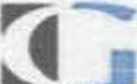 MEMORIA ECONOMICA ABREVIADA 2021	GULL - LASÈGUEG-35566876ASOCIACIÓN GULL-LASÉGUE PARA EL ESTUDIO Y TRATAMIENTO DE LA ANOREXIA Y BULIMIA EN CANARIASA. Personal asalariado fijo:B. Personal asalariado no fijo:C. Profesionales con contrato de arrendamiento de servicios:D. Voluntarios/as:MEMORIA ECONÓMICA ABREVIADA 2021 G-35566876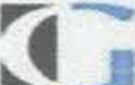 ASOCIACIÓN GULL-LASÉGUE PARA EL ESTUDIO Y TRATAMIENTO DE LA ANOREXIA Y BULIMIA EN CANARIASE. Socios:Incorporaciones durante el ejercicio 2021: 224 Bajas durante el ejercicio 2021: 147 Número total de socios: 189F. Retribuciones de la Junta Directiva:A. En el desempeño de sus funciones:ConceptoOrigenB. Por funciones distintas a las ejercidas como miembro de la Junta DirectivaMEMORIA ECONOMICA ABREVIADA 2021 G-35566876ASOCIACIÓN GULL-LASÉGUE PARA EL ESTUDIO Y TRATAMIENTO DE LA ANOREXIA Y BULIMIA EN CANARIASORGANIZACIÓN DE LOS DISTINTOS SERVICIOS, CENTROS O FUNCIONES EN QUE SE DIVERSIFICA LA ACTIVIDAD DE LA ENTIDADPROGRAMA INTEGRAL DE PREVENCION
Y TRATAMIENTO A PERSONAS
AFECTADAS DE TCA Y SUS FAMILIASARE A DE ATENCIÓN INTEGRAL
SOCIOSAMTAJUA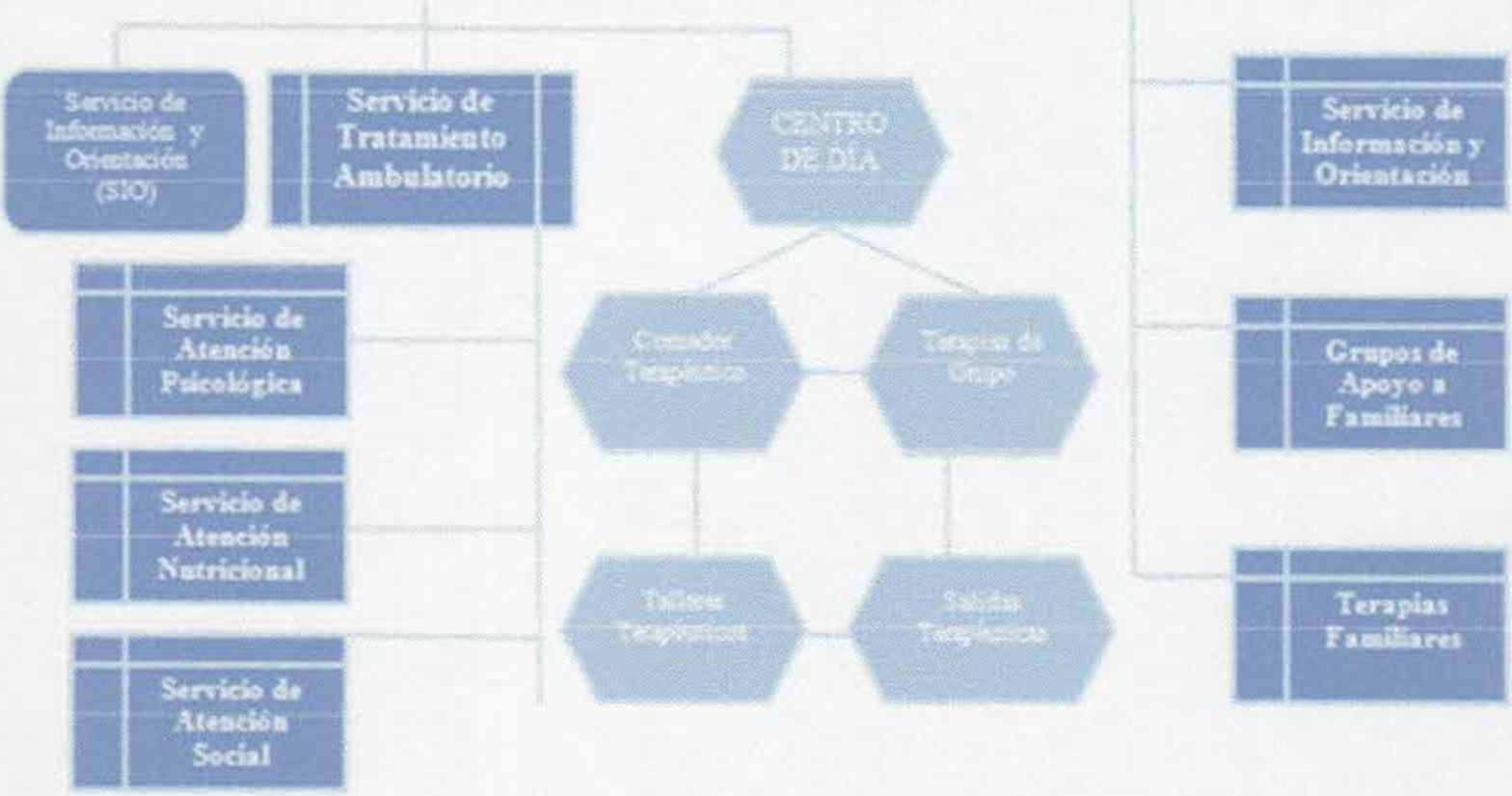 MEMORIA ECONOMICA ABREVIADA 2021 G-35566876ASOCIACIÓN GULL-LASÉGUE PARA EL ESTUDIO Y TRATAMIENTO DE LA ANOREXIA Y BULIMIA EN CANARIASAPLICACIÓN DE ELEMENTOS PATRIMONIALES AFINES PROPIOS.El activo de la Asociación no registra bienes y derechos que formen parte de la dotación fundacional; esta la constituye la aportación en el momento de la constitución incrementada por los excedentes habidos en los distintos ejercicios.13.1 GRADO DE CUMPLIMIENTO DE DESTINO DE RENTAS E INGRESOS.OTRA INFORMACIÓN.El número medio de personas empleadas en el curso del ejercicio:Información sobre el periodo medio de pago a proveedores. Disposición adicional tercera.Deber de información e la Lev 15/2010. de 5 de julio:De acuerdo con la Resolución del Instituto de Contabilidad y Auditoría de Cuentas de 29 de enero de 2016, sobre la información a incorporar en la memoria de las cuentas anuales abreviadas en relación con el período medio de pago a proveedores en operaciones comerciales, se informa de lo siguiente:MEMORIA ECONÓMICA ABREVIADA 2021	CULL - LASÈGUEG-35566876ASOCIACIÓN GULL-LASÉGUE PARA EL ESTUDIO Y TRATAMIENTO DE LA ANOREXIA Y BULIMIA EN CANARIASHECHOS POSTERIORES.No se ha detectado la existencia de hechos posteriores que afecten a la formulación de las Cuentas Anuales.Las Palmas de Gran Canaria, a 2 de mayo de 2022.Firma de la Memoria económica por los miembros de la Junta Directiva u órgano derepresentación de la entidad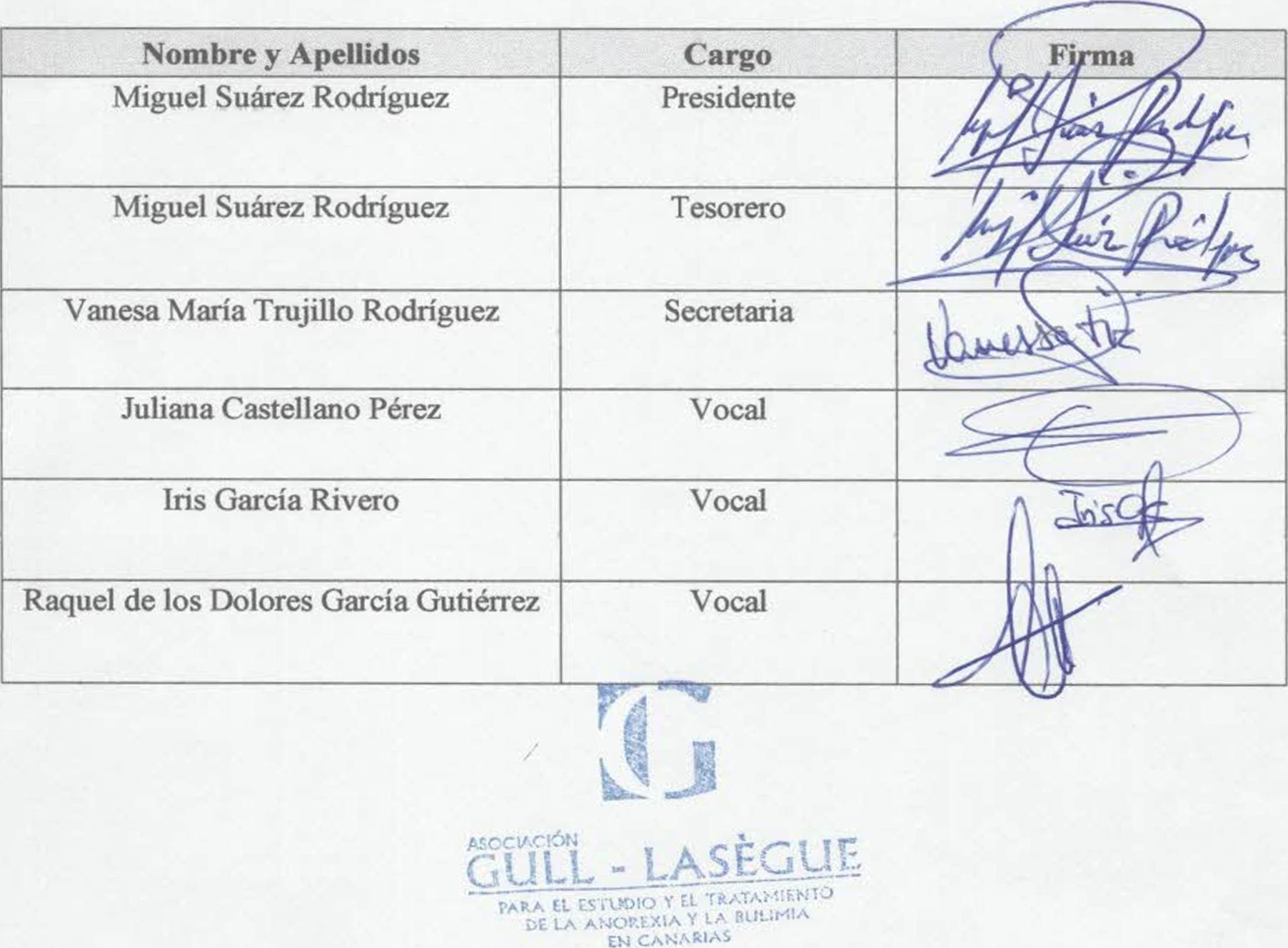 BALANCE ABREVIADO AL CIERIRE DEL EJERCICIO 2021RE DEL EJERCICIO 2021RE DEL EJERCICIO 2021ActivoNOTASMEMORIA20212020A) ACTIVO NO CORRIENTE26.992,0322.535,45I. Inmovilizado intangible5773,870,00III. Inmovilizado material526.218,1622.535,45B) ACTIVO CORRIENTE173.260,99142.679,98IV. Deudores comerciales y otras cuentas a cobrar6944,073.720,64VIII. Efectivo y otros activos líquidos equivalentes6172.316,92138.959,34TOTAL ACTIVO200.253,02165.215,43BALANCE ABREVIADO AL CIERRE DEL EJERCICIO 2021BALANCE ABREVIADO AL CIERRE DEL EJERCICIO 2021BALANCE ABREVIADO AL CIERRE DEL EJERCICIO 2021BALANCE ABREVIADO AL CIERRE DEL EJERCICIO 2021Patrimonio Neto y PasivoNOTASMEMORIA20212020A) PATRIMONIO NETO182.685,96151.856,64A-1) Fondos propios8182.685,96151.856,64I. Dotación fundacional / Fondo social233.073,06233.073,061. Dotación fundacional / Fondo social233.073,06233.073,06II. Reservas-29.744,01-29.744,01III. Excedentes de ejercicios anteriores-51.472,41-67.172,58IV. Excedente del ejercicio330.829,3215.700,17C) PASIVO CORRIENTE17.567,0613.358,79III. Deudas a corto plazo70,002.776,573. Otras deudas a corto plazo0,002.776,57VI. Acreedores comerciales y otras cuentas a pagar717.567,0610.582,221. Proveedores1.344,4367,032. Otros acreedores16.222,6310.515,19TOTAL PATRIMON1 O NETO Y PAS IV O200.253,02165.215,43CUENTA DE RESULTADOS ABREVIADACORRESPONDIENTE AL EJERCICIO 2021CUENTA DE RESULTADOS ABREVIADACORRESPONDIENTE AL EJERCICIO 2021CUENTA DE RESULTADOS ABREVIADACORRESPONDIENTE AL EJERCICIO 2021CUENTA DE RESULTADOS ABREVIADACORRESPONDIENTE AL EJERCICIO 2021NOTASMEMORIA20212020A) Excedente del ejercicio1. Ingresos de la actividad propia11252.598,68231.102,53d) Subvenciones, donaciones y legados imputados al excedente del ej.252.598,68231.102,532. Ventas y otros ingresos de la actividad mercantil10101.979,6051.887,713. Gastos por ayudas y otros-2.316,55-2.963,32d) Reintegro de subvenciones, donaciones y legados-2.316,55-2.963,326. Aprovisionamientos10-7.604,02-10.148,157. Otros ingresos de la actividad1015.074,4011 890,008. Gastos de personal10-282.653,02-228.751,659. Otros gastos de la actividad10-40.533,53-32.449,9010. Amortización del inmovilizado5.3 y 10-5.718,70-4.866,2114. Otros resultados100,000,00A.1) EXCEDENTE DE LA ACTIVIDAD30.826,8615.701,0116. Gastos financieros0,00-0,8418. Diferencias de cambio102,460,00A.2) EXCEDENTE DE LAS OPERACIONES FINANCIERAS2,46-0,84A.3) EXCEDENTE ANTES DE IMPUESTOS30.829,3215.700,1720. Impuestos sobre beneficios90,000,00A.4) Variación de patrimonio neto reconocida en el excedente del ej.30.829,3215.700,17C.1) Variación de PN por reclasificaciones al excedente del ejercicio0,000,00D) Variaciones de PN por ing. y gtos. imputados directamente al PN0,000,00F) Ajustes por errores0,000,00I) RESULTADO TOTAL, VARIACIÓN DEL PN EN EL EJERCICIO30.829,3215.700,17TIPO DE INSTRUMENTO FINANCIEROCATEGORIA DE VALORACIONSALDO A 1 DE ENERO DE 2021CATEGORIA DE VALORACIONSALDO A 1 DE ENERO DE 2021Deudores comerciales y otras cuentas a cobrarDeudores comerciales y otras cuentas a cobrarDeudores comerciales y otras cuentas a cobrarDeudores comerciales y otras cuentas a cobrarDeudores comerciales y otras cuentas a cobrarPartidas pendientes de aplicaciónPréstamos y partidas a cobrar915,54Activos financieros a coste amortizado915,54Acreedores comerciales y otras cuentas a pagarAcreedores comerciales y otras cuentas a pagarAcreedores comerciales y otras cuentas a pagarAcreedores comerciales y otras cuentas a pagarAcreedores comerciales y otras cuentas a pagarAcreedores variosDébitos y partidas a pagar756,48Pasivo financiero a coste amortizado756,4820212020Aplicaciones informáticas33%20212020Otras instalaciones10%10%Mobiliario10%10%Equipos proceso información25%25%ConceptoSaldoInicial2020EntradasSalidasSaldo Final 2020Saldo Inicial 2021EntradasSalidasSaldo Final 2021Aplic. Informáticas0,000,001.016,501.016,50Inst. Técnicas5.900,005.900,005.900,00Maquinaria1.724,841.724,841.724,84Otras instalaciones27.480,9927.480,9927.480,99Mobiliario14.662,642.260,9016.923,541.093,5518.017,09Equipo	procesoinformación10.614,551.640,9612.255,518.065,2320.320,74TOTAL60.383,023.901,860,0064.284,8810.175,280,0074.460,16AmortizaciónSaldo Inicial 2020EntradasSalidasSaldo Final 2020Saldo Inicial 2021EntradasSalidasSaldo Final 2021Aplic. Informáticas0,000,00242,63242,63Inst. Técnicas236,00590,00826,00590,001.416,00Maquinaria628,02172,48800,50172,48972,98Otras instalaciones16.733,592.579,8019.313,392.579,8021.893,19Mobiliario8.672,001.315,939.987,931.580,2011.568,13Equipos proceso información10.613,61208,0010.821,61553,5911.375,20Totales36.883,224.866,210,0041.749,435.718,700,0047.468,13CategoríasInstrumentos financieros a largo plazoInstrumentos financieros a largo plazoInstrumentos financieros a largo plazoInstrumentos financieros a largo plazoInstrumentos financieros a largo plazoInstrumentos financieros a largo plazoCategoríasInstrumentos de patrimonioInstrumentos de patrimonioValores representativos de deudaValores representativos de deudaCréditos derivados OtrosCréditos derivados OtrosCategoríasEjercicio2021Ejercicio2020Ejercicio2021Ejercicio2020Ejercicio2021Ejercicio2020Activos financieros a coste amortizado915,54915,54Total0,000,000,000,00915,54915,54Conceptos20212020IV. Deudores comerciales y otras cuentas a cobrar915,54915,54TOTALES915,54915,54Conceptos20212020VIII. Efectivo y otros activos líquidos equivalentes172.316,92138.959,34TOTALES172.316,92142.679,98CategoríasInstrumentos financieros a largo plazoInstrumentos financieros a largo plazoInstrumentos financieros a largo plazoInstrumentos financieros a largo plazoInstrumentos financieros a largo plazoInstrumentos financieros a largo plazoCategoríasDeudas con entidades de créditoDeudas con entidades de créditoObligaciones y otros valores negociablesObligaciones y otros valores negociablesDerivados y otrosDerivados y otrosCategoríasEjercicio2021Ejercicio2020Ejercicio2021Ejercicio 2020Ejercicio2021Ejercicio2020Pasivos financieros a coste amortizado o coste6.596,72756,48Total6.596,72756,48Concepto20212020Acreedores comer, y otras cuentas a pagar6.596,72756,48TOTALES6.596,72756,48Denominación de la cuentaSaldoInicialEntradasSalidasSaldoFinalFondo social233.073,06233.073,06Reservas-29.744,01-29.744,01Resultados Ejercicios Ant.-67.172,5815.700,17-51.472,41Pérdidas y Ganancias 202015.700,1715.700,170,00Pérdidas y Ganancias 20210,0030.829,3230.829,32Total151.856,6446.529,4915.700,17182.685,96PartidaGastos2021Gastos2020Aprovisionamientos7.604,0210.148,15Consumo de bienes destinados a la actividad180,25Otras materias consumibles169,163.618,75Trabajos realizados por otras empresas7.434,866.349,15Gastos de personal282.653,02228.751,65Sueldos213.213,29167.698,65Cargas sociales69.439,7361.053,00Otros gastos de explotación42.850,0835.413,22Reparaciones y Conservación98,99268,19Servicios Profesionales Independientes14.425,3910.282,41Primas de Seguros1.649,891.563,72Servicios Bancarios y Similares1.375,571.165,96Publicidad1.257,38112,35Suministros21.726,3118.195,78Otros Tributos861,49Amortización Inmovilizado5.718,704.866,21Diferencias positivas de cambio-2,46Gastos financieros0,84Total...338.823,36279.180,07PartidaIngresos2021Ingresos2020Cuota de usuarios y afiliados101.979,6051.887,71Cuota de usuarios69.152,5031.350,00Cuota de afiliados32.827,1020.537,71Promociones, patrocinios y colaboracionesVentas y otros ingresos ordinarios de la actividad mercantil15.074,4011.890,00Venta de bienesPrestación de servicios15.074,4011.890,00Trabajos realizados por la entidad para su activoOtros ingresos de explotaciónIngresos accesorios y de gestión corrienteTotal...117.054,0063.777,71Entidad concedenteDestinoImporteconcedidoConcedida ej.anteriores imputada a resultado 2021Traspasospendientespara 2022Total 2021Ayto.LPGCServicio de Información, Orientación y Atención Social para la inclusión social de personas por TCA y familias.1.453,341.453,34Ayto.LPGCServicio de Información, Orientación y Atención Social para la inclusión social de personas por TCA y familias.2.918,782.918,78Ayto.LPGC“Servicio de Información, Orientación y Atendón Social	de	personasafectadas por Trastornos de Conducta Alimentaria (TCA) y familias”.2.776,571.453,34Cabildo LPGCCentro de Día: Comedor Terapéutico para personas afectadas TCA60.000,0060.000,00Cabildo LPGCProyecto de apoyo al funcionamiento de la sede social Gull Laségue.2.500,002.500,00Cabildo LPGCProyecto de apoyo al funcionamiento de la sede social Gull Laségue.2.500,002.500,00ComunidadAutónomaProyecto Servicio de Tratamiento Integral para afectados/as por TCA y sus familias.100.000,00100.000,00ComunidadAutónomaProyecto Actualiza la intervención.8.000,008.000,00ComunidadAutónomaConciénciate: Tratamiento Integral	a	personasafectadas y sus familiares.27.165,9627.165,96ComunidadAutónomaAyuda económica 2021 para gastos generales de la Asociación.3.863,883.863,88ComunidadAutónomaAcercándonos:Prevención de los TCA en la isla de Gran Canaria.24.873,6424.873,64Fundación SergioFortaleza.	Tratamientoespecializado	parapersonas afectadas por TCA.2.800,002.800,00Totales236.075,602.776,57238.852,17NúmeroEquipamiento y vehículosLocalización/identifica ción1Lavaplatos Electtrobar FATS 160C/Antonio Manchado VigliettiVariosOtras instalaciones propias de una cocina industrialC/Antonio Manchado Viglietti8, 5,1Equipos informáticos (ordenador, impresoras, fotoco- piadoras)C/Antonio Manchado VigliettiVariosEquipamiento del centro de día tales como mobiliario necesario para el comedor terapéutico, sala de descanso y/o sala de talleresC/Antonio Manchado VigliettiVariosBáscula, camilla, material propio de enfermería; ten- siómetro, medidos de glucemia, material para inyectar, medicación intravenosa...)C/Antonio Manchado Viglietti1.2,1Proyector, portátil, mando proyector...C/Antonio Manchado VigliettiVariosMobiliario propio de 8 despachos (mesas, sillas, muebles para archivar, estanterías...)C/Antonio Manchado VigliettiPERSONAL FIJOPERSONAL FIJOPERSONAL FIJONUMEROMEDIOTIPOCONTRATOCATEGORÍAS	O	CUALIFICACIONESPROFESIONALES6,688289COTIZACIÓN 1 EPÍGRAFE 913326,688289COTIZACIÓN 2 EPÍGRAFE 913326,688289COTIZACIÓN 8 EPÍGRAFE 913326,688289COTIZACIÓN 10 EPÍGRAFE 913326,688189COTIZACIÓN 2 EPÍGRAFE 91332PERSONAL NO FIJOPERSONAL NO FIJOPERSONAL NO FIJONUMEROMEDIOTIPOCONTRATOCATEGORÍAS	O	CUALIFICACIONESPROFESIONALES3,992502COTIZACIÓN 8 EPÍGRAFE 913323,992502COTIZACIÓN 1 EPÍGRAFE 913323,992501COTIZACIÓN 2 EPÍGRAFE 913323,992501COTIZACIÓN 7 EPÍGRAFE 913323,992510COTIZACION 2 EPIGRAFE 91332Número medioTipos de contratoCategorías o cualificaciones profesionalesNúmero medioActividades en las que participan3Informático que apoya en el mantenimiento de los equipos informáticos y la red.Diseñador gráfico que realiza diseño de cartelerfa, dípticos, trípticos, etc.Persona recuperada de TCA. Intervención en medios de comunicación, charlas, etc.NombrePuesto de trabaioHabilitación estatutariaImporteJULIANA CASTELLANO PEREZAuxiliar administrativa20.796,00€RAQUEL DE LOS DOLORES GARCIA GUTIERREZAuxiliar administrativa7.663,53EJERCICIOEXCEDENTE DEL EJERCICIOAJUSTES NEGATIVOSAJUSTES POSITIVOSBASE DE CALCULORENTA A DESTINARRECURSOS DESTINADOS A FINES (GAS- TOS+INVERSION)APLICACIÓN DE LOSRECURSOS DESTINADOS EN CUMPLIMIENTO DE SUS FINESIMPORTE PENDIENTEDE DESTINAR202015.700,17276.216,75291.916,92271.350,54271.350,54271.350,54202131.920,11336.506,81368.426,92330.788,11330.788,11330.788,11CategoríaEjercicio 2021Ejercicio 2020Resto de personal cualificado10,6809,637Total empleo medio10,6809,63720212020DíasDíasPeríodo Medio de Pago a Proveedores22,4912,65